Thema:  WunschkugelBereich: Textiles Gestalten/Klasse 3/4Aufgabe: Die Kinder gestalten mit Filznadel und Filzwolle eine Kugel.Bildungsplanbezug3.2.2 Kinder verarbeiten und erforschen Textilien(1)  aus Fasern und Fäden Flächen bilden, diese mit verschiedenen Techniken gliedern und gestalten (2)  die Herstellung verschiedener textiler Techniken anderer Kulturen oder aus dem kulturhistorischen Kontext betrachten, beschreiben, dokumentieren und präsentieren(3)  textile Verfahren für ihre Gestaltungen nutzen, Materialien in neue Zusammenhänge bringen und dadurch Wahrnehmung verändern(4)  Ergebnisse präsentieren und Erfahrungen mit teilenMaterial:FilzwolleFilznadelnStyroporkugelVorgehen:Die Kinder besprechen die Technik Kaltnadelfilzen.Sie wählen Farben aus, die zu ihrer Vorstellung einer Wunschkugel passen.Die Kinder filzen.Indikatoren der Umsetzung:Kinder gehen sachgemäß mit dem Arbeitsmaterial um.Die Kinder äußern Gedanken zum Thema.Die Kinder sprechen über ihre Wunschkugeln. 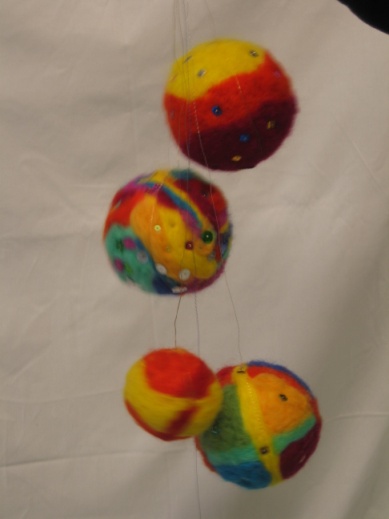 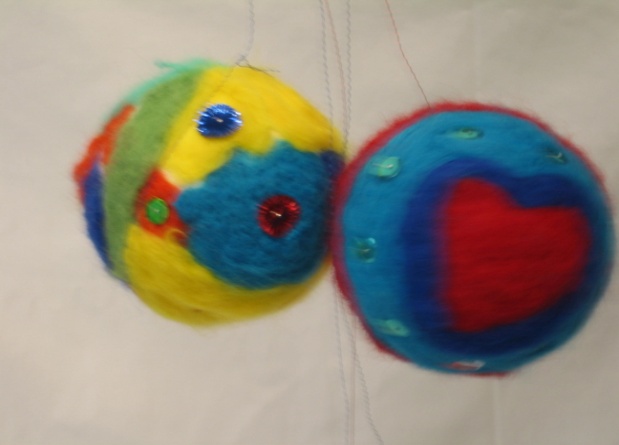 